Export Promotion Bureau, Bangladesh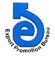 Export performance of Service Sector for the Month of July-December 2021 (FY-2021-22) (Provisional)                                                                                                                                                                                    (Value in  Mn. US$)  Export performance of Service Sector for the Month of December- 2021National Export Performance of Goods for July-December 2021-22 And Service Sector for July-December 2021-22            (Value in  Mn. US$) Data Source: Bangladesh BankProductsExport Performance forFY- 2020-21Export Target forFY 2021-22Strategic Target for July-Dec. 2021-22Export Performance forJuly-Dec. 2021-22% Change of export PerformanceOver S. TargetExport Performance for July-Dec. 2020-21% Change of export performance July-Dec. 2021-22  Over July-Dec. 2020-2112345678Total (A+B+C)6608.887500.003557.214162.7717.023397.2722.53A. Goods Procured in ports by carriers66.6960.0028.4689.90215.8817.93401.39B. Goods sold under merchanting14.2920.009.492.87-69.7612.30-76.67 C.  Services6,527.907,420.003,519.274,070.0015.653,367.0420.88Manufacturing Services on Physical inputs owned by others442.64510.00241.89276.1514.16205.3434.482.Maintenance and repair services7.9310.004.742.95-37.762.96-0.343.  Transportation852.861,091.04517.47898.5273.64428.14109.873.1 Sea Transport365.90372.49176.67383.54117.09144.46165.503.2 Air Transport480.35714.00338.65510.7650.82281.3981.513.3 Rail Transport1.140.700.330.91175.760.042,175.003.4 Road Transport3.733.851.832.3830.051.4070.00Others1.730.000.000.930.000.000.004. Travel218.69239.05113.38148.5130.9895.5255.484.1 Business0.550.750.360.5758.330.3850.004.2 Personal (Education, Tourists etc)218.13238.30113.02147.9430.9095.1455.50   4.2.2 Education-related  travel37.4348.3022.9126.6316.2412.94105.80   4.2.3 Tourists86.9495.0045.0634.88-22.594.83622.15   Others93.7695.0045.0586.4391.8577.3711.715. Construction Services742.97811.00384.65577.5550.15315.9782.79Insurance Services4.306.002.855.6297.192.8299.29Financial Services (other than insurance)114.86120.0056.9261.117.3650.6420.68Charges for the use of intellectual Property3.043.001.421.39-2.111.51-7.95Telecommunication and Information Services 436.66471.84223.79290.5729.84201.0044.569.1Telecommunication Services132.24138.0065.4582.2825.7158.1841.42   9.1.1 Telecommunication and maintainance services49.8852.0024.6646.5788.8521.86113.04  9.1.2 Export of  International Gateway (IGW) services82.3686.0040.7935.71-12.4536.32-1.68  9.1.3 Export of Bandwith services0.000.000.000.000.000.000.009.2. Computer Services (Software, Data Processing, Consultancy etc.) 303.76333.00157.94208.0931.75142.4046.13   9.2.1 & 9.2.2 Export of Computer Software51.0457.0057.0329.76-47.8229.391.26  9.2.3 Computer data processing and hosting services (IT enabled services)217.19235.00111.46154.8238.9096.7959.95  9.2.4 Computer consultancy services29.6735.0016.6018.6212.1713.8434.54  9.2.5 Installation, Maintainance and Repair of Computers and peripheral equipment services5.856.002.854.8971.582.9565.769.3 Information Services0.670.840.400.20-50.000.42-52.38Other Business Services922.561,043.14494.76523.145.74463.3512.9010.1 Research and development services14.1515.007.117.647.455.8231.2710.2 Professional and management services248.42290.00137.55127.71-7.15135.22-5.55 10.3 Technical, trade-related and other business services659.99738.14350.10387.7910.77322.3020.32Personal, Cultural and Recreational23.8128.5013.5213.35-1.2611.7613.52Government goods and services2,757.593,086.431,463.881,271.14-13.171,588.04-19.9612.1 Diplomatic Mission178.69220.00104.34106.562.13128.37-16.99ProductsExport Performance forFY- 2020-21Export Target forFY 2021-22Strategic Target for July-Dec. 2021-22Export Performance forJuly-Dec. 2021-22% Change of export PerformanceOver S. TargetExport Performance for July-Dec. 2020-21% Change of export performance July-Dec. 2021-22  Over July-Dec. 2020-2112345678 12.2 Establishment expences of international missions. International organizations and others 1,014.431,248.00591.92563.91-4.73519.288.5912.3 Office maintainance1,263.981,285.00609.47563.13-7.60760.58-25.9612.4 Miscellaneous Govt. services13.1013.436.374.52-29.045.87-23.0012.5 Others287.38320.00151.7733.02-78.24173.94-81.02S. Export Target forDecember -2021Export performance forDecember -2021% Change of export PerformanceOver Export TargetExport performance December -2020% Change of export performance December-2021 Over December-2020652.76925.7641.82893.953.56ProductsExport Performance forFY   2020-21Export Target forFY 2021-22Strategic Target2021-22(July-Dec.)Export Performance 2021-22(July-Dec.)% Change of export PerformanceOver S. TargetExport Performance the Same Time of the Previous Year% Change of export performance Over the Same Time of the Previous Year12345678Export Performance of Goods38758.3143500.0021384.0024698.5515.5019233.4528.41Export Performance of Service Sector, Merchanting & Goods Procured in ports 6608.887500.003557.214162.7717.023397.2722.53National Export Performance of Goods and Service Sector45367.195100024941.2128861.3215.7222630.7227.53